УКАЗПРЕЗИДЕНТА РЕСПУБЛИКИ БАШКОРТОСТАНО ВНЕСЕНИИ ИЗМЕНЕНИЙ В ОТДЕЛЬНЫЕ АКТЫ ПРЕЗИДЕНТАРЕСПУБЛИКИ БАШКОРТОСТАНВ соответствии с Указом Президента Российской Федерации от 23 июня 2014 года N 460 "Об утверждении формы справки о доходах, расходах, об имуществе и обязательствах имущественного характера и внесении изменений в некоторые акты Президента Российской Федерации" постановляю:1. Внести изменения в отдельные акты Президента Республики Башкортостан согласно приложению к настоящему Указу.2. Указ вступает в силу с 1 января 2015 года.ПрезидентРеспублики БашкортостанР.ХАМИТОВУфа, Дом Республики30 сентября 2014 годаN УП-297Приложениек Указу ПрезидентаРеспублики Башкортостанот 30 сентября 2014 г. N УП-297ИЗМЕНЕНИЯ,ВНОСИМЫЕ В ОТДЕЛЬНЫЕ АКТЫ ПРЕЗИДЕНТАРЕСПУБЛИКИ БАШКОРТОСТАН1. В Указе Президента Республики Башкортостан от 31 декабря 2009 года N УП-729 "О представлении гражданами, претендующими на замещение должностей государственной гражданской службы Республики Башкортостан, и государственными гражданскими служащими Республики Башкортостан сведений о доходах, об имуществе и обязательствах имущественного характера" (с последующими изменениями):а) подпункты "б" - "д" пункта 1 признать утратившими силу;б) в абзаце первом пункта 3 Положения о представлении гражданами, претендующими на замещение должностей государственной гражданской службы Республики Башкортостан, и государственными гражданскими служащими Республики Башкортостан сведений о доходах, об имуществе и обязательствах имущественного характера, утвержденного данным Указом, слова "по утвержденным формам справок" заменить словами "по утвержденной Президентом Российской Федерации форме справки".2. В Указе Президента Республики Башкортостан от 1 февраля 2010 года N УП-40 "О представлении гражданами, претендующими на замещение государственных должностей Республики Башкортостан, и лицами, замещающими государственные должности Республики Башкортостан, сведений о доходах, об имуществе и обязательствах имущественного характера" (с последующими изменениями):а) подпункты "б" - "д" пункта 1 признать утратившими силу;б) в абзаце первом пункта 3 Положения о представлении гражданами, претендующими на замещение государственных должностей Республики Башкортостан, и лицами, замещающими государственные должности Республики Башкортостан, сведений о доходах, об имуществе и обязательствах имущественного характера, утвержденного данным Указом, слова "по утвержденным формам справок" заменить словами "по утвержденной Президентом Российской Федерации форме справки".3. В Указе Президента Республики Башкортостан от 17 мая 2013 года N УП-131 "О мерах по реализации отдельных положений федеральных законов "О противодействии коррупции" и "О контроле за соответствием расходов лиц, замещающих государственные должности, и иных лиц их доходам" (с последующими изменениями):а) пункт 6 признать утратившим силу;б) дополнить пунктом 6.1 следующего содержания:"6.1. Установить, что сведения, предусмотренные статьей 3 Федерального закона "О контроле за соответствием расходов лиц, замещающих государственные должности, и иных лиц их доходам", отражаются в соответствующем разделе справки о доходах, расходах, об имуществе и обязательствах имущественного характера, форма которой утверждена Президентом Российской Федерации.";в) пункт 8 изложить в следующей редакции:"8. Сведения, предусмотренные пунктом 7 настоящего Указа, отражаются в соответствующих разделах справки о доходах, расходах, об имуществе и обязательствах имущественного характера, форма которой утверждена Президентом Российской Федерации.".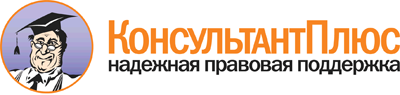  Указ Президента РБ от 30.09.2014 N УП-297
"О внесении изменений в отдельные акты Президента Республики Башкортостан" Документ предоставлен КонсультантПлюс

www.consultant.ru 

Дата сохранения: 17.11.2015 
 30 сентября 2014 годаN УП-297